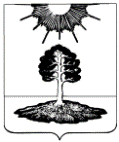 ДУМА закрытого административно-территориальногообразования Солнечный Тверской областиПЯТЫЙ СОЗЫВРЕШЕНИЕО внесении изменений в Положениео работниках, замещающих должностипрофессий рабочих и служащихадминистрации ЗАТО СолнечныйВ целях реализации Федерального закона от 06.10.2012 № 131-ФЗ «Об общих принципах организации местного самоуправления в Российской Федерации», во исполнение пункта 3 распоряжения Правительства Тверской области от 25.08.2017г. № 265-рп «О повышении размеров окладов (должностных окладов) работников государственных учреждений Тверской области», на основании Устава ЗАТО Солнечный,  Дума ЗАТО СолнечныйРЕШИЛА:         1. Внести следующие изменения в Положение о работниках, замещающих должности профессий рабочих и служащих администрации ЗАТО Солнечный (далее по тексту – Положение), утвержденное Решением Думы ЗАТО Солнечный от 12.05.2016 г. № 33-5 «Об утверждении Положения о  работниках, замещающих должности профессий рабочих и служащих администрации ЗАТО Солнечный»:Пункт 1 Положения  изложить в следующей редакции: «1. Должностные оклады работников, замещающих должности профессий рабочих, устанавливаются на основе отнесения занимаемых ими общеотраслевых профессий рабочих к квалификационным уровням ПКГ, утвержденных Приказом Министерства здравоохранения и социального развития Российской Федерации от 29.05.2008 № 248н «Об утверждении профессиональных квалификационных групп общеотраслевых профессий рабочих»:».1.2.  Пункт 2 Положения изложить в следующей редакции: «2. Должностные оклады работников, замещающих должности служащих, устанавливаются на основе отнесения занимаемых ими общеотраслевых должностей служащих к квалификационным уровням ПКГ, утвержденных Приказом Министерства здравоохранения и социального развития Российской Федерации от 29.05.2008 № 247н «Об утверждении профессиональных квалификационных групп общеотраслевых должностей руководителей, специалистов и служащих»:».     2. Опубликовать настоящее решение в газете «Городомля на Селигере» и разместить на официальном сайте администрации ЗАТО Солнечный.     3. Настоящее решение вступает в силу со дня его принятия и распространяется на правоотношения, возникшие с 01 января 2018 года.15.02.2018№    82-5Профессиональная квалификационная группа (ПКГ)Должностной оклад (руб. в месяц)Общеотраслевые профессии рабочих первого уровняОбщеотраслевые профессии рабочих первого уровня1 квалификационный уровень1 квалификационный уровеньУборщик служебных помещений3826Общеотраслевые профессии рабочих второго уровняОбщеотраслевые профессии рабочих второго уровня1 квалификационный уровень1 квалификационный уровеньВодитель автомобиля  5870Профессиональная квалификационная группа (ПКГ)Должностной оклад (руб. в месяц)Общеотраслевые должности служащих второго уровняОбщеотраслевые должности служащих второго уровня2 квалификационный уровень2 квалификационный уровеньЗаведующий хозяйством5988Общеотраслевые должности служащих третьего уровняОбщеотраслевые должности служащих третьего уровня1 квалификационный уровень1 квалификационный уровеньЭксперт65504 квалификационный уровень4 квалификационный уровеньВедущий эксперт7168     Глава ЗАТО СолнечныйЕ.А. Гаголина